ACTION SOCIALE   		Ressources en ligne ou téléphoniques   													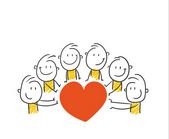 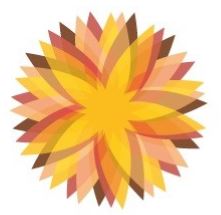 Accès au droit > droitaction socialehttps://www.valdemarne.fr/a-votre-service/action-sociale/https://www.valdemarne.fr/a-votre-service/action-sociale/20-espaces-departementaux-des-solidaritesLes Espaces départementaux des solidarités (EDS) ont pour mission d’accueillir, d’écouter et d’informer les personnes sur leurs droits et les aides auxquelles elles pourraient prétendre.un ouvrage de base :https://www.eyrolles.com/Sciences/Livre/le-nouveau-dictionnaire-de-la-sante-publique-and-de-l-action-sociale-9782216112906/alimentation > épicerie solidairecrèchehttps://www.valdemarne.fr/a-votre-service/annuaire-des-equipements/creche-departementale-16https://www.valdemarne.fr/search/site/cr%C3%A8che?f%5B0%5D=im_field_ville%3A129discrimination >  harcèlementdomicile (fournisseurs) : eau énergie téléphone  >  fournisseursdroitmaisons de la justice et du droit Les Maisons de Justice et du Droit (MJD) sont des lieux d’accueil, d’écoute, d’orientation et d’information gratuite et confidentielle sur les droits et obligations de chacun. Les agents d'accès au droit assurent quotidiennement un accueil et des permanences sont organisées autour des thèmes de la vie quotidienne (droit de la famille, du logement, du travail, de la consommation …). En outre, les MJD assurent une présence judiciaire de proximité et favorisent l’aide aux victimes. Des modes alternatifs de règlement des différends peuvent aussi s’y dérouler. Maison de justice et du droit de Champigny-sur-Marne 15 Rue Albert Thomas   94500 CHAMPIGNY SUR MARNE Tél : 01 45 16 18 60   Email : mjd.champigny-sur-marne@justice.fr points d’accès au droit Les PAD sont des lieux d’accueil gratuits permettant d’apporter une information de proximité sur leurs droits et devoirs aux personnes ayant à faire face à des difficultés juridiques ou administratives. Permanence d’information et d’orientation  juridiques de Créteil Tribunal  de grande instance  Rue Pasteur Vallery-Radot 94011 CRETEIL CEDEX   Tél : 01 45 17 06 09 Point d'accès au droit dédié aux jeunes (moins de 25 ans) 71 rue de Brie 94000 CRETEIL   Tél : 01 48 99 20 93 pole-droit.cae-creteil-brie@justice.fr Avril 2021 Espace Droit Famille Place de la Habette  94000 CRETEIL  Tél : 01 48 98 05 78 https://www.espacedroitfamille.fr/lieux-de-rdv-2/ éducation (accès, activités périscolaires)emploi > formation professionnelle > P jeunesse	https://www.pole-emploi.fr/accueil/	http://aufildeleau.eu/	https://www.parisestmarnebois.fr/fr/politique-de-la-ville-et-lien-social	 	M. Aymeric LE CLEC'H    (Joinville pour le T1-PEMB)				 		 06 69 16 77 04 	https://creationsomnivores.com/	Mme Isabelle LE ROCH Formatrice référente CLAP 	5 rue Auguste Franchot              94 600 Choisy-le-Roi			01 48 84 90 52 / 07 67 26 97 93épicerie solidairehttps://www.terreanoe.com/62 boulevard de Créteil 94100 Saint-Maur des fossésHoraires d'ouverture   les mardis de 14h à 16h   et jeudis de 10h à 12h				contact@terreanoe.cométat civil nationalité (preuves actes changement titres – cf. publics étrangers) > nationalitéfamille > cf.R mairie/ point écoute famille > > prestations/ CAFhttps://www.caf.fr/fiscalité > impôtsformation professionnelleGreta de Créteil : https://www.forpro-creteil.org/Créations omnivores (association pour l’insertion professionnelle et l’inclusion sociale)https://creationsomnivores.com/
CLAP = compétences linguistiques vers l’autonomie professionnelleCoordination  Isabelle LE ROCH  					07 67 26 97 93 / 01 48 84 90 52clap@creationsomnivores.comfournisseurs : eau énergie téléphone  handicaphébergement     impôtsformation professionnelle > emploijusticelogement : hébergement (accès/ prise en charge/ précarité) > hébergementnationalitéprestations/ CAFhttps://www.caf.fr/protection sociale solidarité (affiliation prestations aide sociale)police relations avec les forces de l’ordreradicalisation des jeunes	 (service officiel)	 									0 800 005 696santé (accès aux soins et aux prestations)https://www.eyrolles.com/Sciences/Livre/le-nouveau-dictionnaire-de-la-sante-publique-and-de-l-action-sociale-9782216112906/un ouvrage de basetransportstravail : emploi/ formation professionnelle (conditions/ stages) > emploiviolences faites aux femmes > P femmesenfants adolescents (éducation protection) > T éducation	droits de l’enfanthttps://defenseurdesdroits.fr/Enfance & Partagehttps://enfance-et-partage.org/Depuis 40 ans, Enfance & Partage agit pour que chaque enfant soit protégé par sa famille et par la société afin de préserver son devenir d’adulte.numéros verts 		Stop Maltraitance 								0 800 05 1234Stop Conflit									 0 800 05 1234Allo Parents Bébé  							0 800 00 3456	L’entraide scolaire amicale Cette association délivre un soutien scolaire gratuit aux enfants et adolescents (du CP à la terminale), dont les familles rencontrent des difficultés et ne peuvent financer des cours particuliers. Les bénévoles de l’entraide scolaire amicale se déplacent à domicile, une heure par semaine. Mme Jacqueline Segoufin (entre 18 et 19h en semaine + lundi après-midi)				01 42 83 19 95	Le Duplexhttps://www.saint-maur.com/annuaires/annuaire-des-associations/association-40/association-le-duplex-maison-de-jeunes-2214.htmlLe Duplex est une association de loi 1901, créée en 2017 pour répondre aux besoins du quartier de Saint-Maur-Créteil. Située aux alentours de trois lycées, de plusieurs écoles primaires et du collège Rabelais, elle gère ainsi une maison de jeunes qui a pour vocation d'être au service du bien commun en prenant en compte l'intégralité de la personne. Dans cette optique, plusieurs activités ont été créées :- l'accueil des lycéens pour le déjeuner, tous les jours de 11h à 14h. Les lycéens apportent leur repas et trouvent sur place micro-ondes, bouilloire, couverts, thé, café, babyfoot ainsi que des salles pour travailler. - l'aide aux devoirs pour les primaires et les collégiens, tous les jours de 16h30 à 19h, avec pédibus, goûter et jeux compris ; sauf mercredi où est proposé un soutien scolaire dans l'après-midi pour les jeunes qui ont quelques difficultés. 3 avenue Alexis Pessot     94100 Saint-Maur des Fossés  						01 42 83 91 75 adolescenthttps://maisondeladolescent94.org/http://espoir-cfdj.fr/les-etablissements/val-de-marne/paej/2 rue de la terrasse 94000 Créteil    										01 41 78 94 10 
Mail : paej.creteil@espoir-cfdj.fr 
Horaires d’ouverture : lundi, mercredi et jeudi de 11h à 19h, mardi et vendredi de 9h30 à 19h	enfanthttp://leveilalenfant.e-monsite.com/Notre association a pour  but  de favoriser la sociabilisation et l'intégration dans la société de l'enfant, de préparer la séparation d'avec l'enfant avant son entrée à l'école, de prévenir les troubles de la relation enfant-adulte. Ouverture : le mercredi de 9h30 à 12h L'Arc En Ciel, Résidence de l'Abbaye Multi Accueil Petite Enfance 3 impasse de l'Abbaye 94100 Saint Maur-des-fossés 							06.59.37.82.60difficulté sociale	action socialehttps://www.valdemarne.fr/a-votre-service/action-sociale/https://www.valdemarne.fr/a-votre-service/action-sociale/20-espaces-departementaux-des-solidaritesLes Espaces départementaux des solidarités (EDS) ont pour mission d’accueillir, d’écouter et d’informer les personnes sur leurs droits et les aides auxquelles elles pourraient prétendre.	Illettrisme	illectronisme/ fracture numérique 		Centre d’aide pour les démarches en ligne essentielles (médiateurs, réponses en ligne) https://solidarite-numerique.fr/  										01 70 772 372évaluer l'autonomie numérique de vos publics, les accompagner et les former sur l'utilisation de l'ordinateur et d'internet (ressources, en particulier, sur le parcours e-démarches et sur l'accompagnement à distance)https://www.lesbonsclics.fr/fr/guide posture de l'aidant https://www.lesbonsclics.fr/fr/ressources-pedagogiques/guide-assister-publics-en-difficultehttps://aidantsconnect.beta.gouv.fr/guide_utilisation/ lien vers le site Voyageurs du numérique https://voyageursdunumerique.org/https://voyageursdunumerique.org/fiche/outil-la-recherche-d-information-sur-le-web/	précarité 	Soliguide (guide numérique à usage des personnes en situation de précarité – 202 résultats bruts avant filtres)		https://soliguide.fr/search/94100-saint-maur-des-fosses/étrangers  personnes migrantes (droits/ procédures)textes https://www.legifrance.gouv.fr/affichCode.do?cidTexte=LEGITEXT000006070158https://www.legifrance.gouv.fr/affichCode.do;jsessionid=034AB583851921109AA2F1D2C9145CF0.tplgfr34s_3?idSectionTA=LEGISCTA000006163275&cidTexte=LEGITEXT000006070158&dateTexte=20180221http://www.atlantico.fr/decryptage/permis-sejour-pour-raisons-economiques-et-autres-que-apprend-detail-chiffres-insee-pour-2015-laurent-chalard-michele-tribalat-2832031.htmlhttps://www.service-public.fr/particuliers/vosdroits/F11926organismeshttps://www.lacimade.org/http://www.lacimade.org/wp-content/uploads/2015/06/Adresses_et_horaires_Cimade_IDF.pdf		Paris-Batignolles : 46, boulevard des Batignolles – 75017 Parismétro: Rome  lundi 14h30-17h30 et mercredi  9h30-12h30				01 40 08 05 34	Paris -Luxembourg : 11 rue Jean Bart – 75006 Paris — métro : St Sulpice 		01 42 22 75 77	https://www.gisti.org/spip.php?page=sommaire	https://www.immigration.interieur.gouv.fr/Accueil-et-accompagnement	http://www.ofii.fr/	https://www.ofpra.gouv.fr/	http://assouevam.fr/	http://assouevam.fr/L-office-municipal-des-migrants-de-Champigny.html			permanences de  9 à 12h lundi, mardi, jeudi et vendredi (à vérifier) 			01 55 09 14 81http://assfam.org/A.S.S.F.A.M.     5 rue Saulnier 75009 ParisConseil Migrants - conseils socio-juridiques par téléphone au 				08 99 70 24 02  0,80 € la minute, de 9h à 12h30 du lundi au vendredihttp://lepole-formation.fr/index.php/nos-centres/le-pole-94-val-de-marne.htmlLe P.O.L.E - Plateforme d'Orientation Linguistique et d'accès à l'Emploi 
1 voie Félix Eboué   94000 Créteil								01 41 78 90 62https://www.valdemarne.fr/le-conseil-departemental/europe/international/sensibiliser-aux-enjeux-des-migrations/le-plan-dactions-local-migrations-et-citoyenneteConseil Départemental 94  Le plan d’actions local « Migrations et citoyenneté » accompagnement	Cf.  T /emploi/  insertion professionnelle et P /étrangers/ organismes / Cimade  femmes  famille > violences faites aux femmeshttp://www.cidff94.fr/												cidff94@gmail.com12 avenue François Mitterrand 94000 Créteil									 01 72 16 56 50 
Le CIDFF met gratuitement à la disposition du public et en priorité des femmes, toutes les informations utiles 
dans les domaines juridique, professionnel, économique, social et familial. Accès au droit  consultations juridiques - Maison du combattant et des sociétés
73, avenue Diderot Saint Maur-des-fossés  										 01 43 97 96 90
Lundi de 9h à 12h30 (sans RDV) - Mardi au jeudi de 9h à 12h30 et de 13h30 à 17h (sans RDV)
Vendredi de 9h à 12h (sans RDV) et de 13h30 à 16h30 (sur RDV)Aide aux victimes - Antenne coordinatrice Aide aux Victimes - Maison du combattant et des sociétés  73, avenue Diderot  Saint Maur-des-fossés 										01 43 97 96 90.
- Lundi de 9h à 12h30
- Mardi au jeudi de 9h à 12h30 et de 13h30 à 17h
- Vendredi de 9h à 12h et de 13h30 à 16h30 Sur RDV
Consultation avec une psychologue sur RDV : mardi  matin et mercredi	violences sexistes et sexuelles : les différentes formes ; à qui s'adresser ?https://arretonslesviolences.gouv.fr/											Appeler le 3919http://femme-battue.com/contact-info-violences-conjugalesJeunessePoint Information Jeunesse
www.cidj.com http://www.saint-maur.com                      
 pij@mairie-saint-maur.com                
http://www.facebook.com/relaijeunesseR.E.L.A.I. Jeunesse   41, rue des Remises   		M.Sylvain GOUALOU 				01.48.86.05.56    
Horaires  : lundi 13h à 19h , du mardi au vendredi  9h à 12h puis 13h à 19h, samedi 10h à 14h (sauf pendant les vacances scolaires)Recherche d’emploi et rédaction de CV :https://www.cidj.com/venir-au-cidj/recherche-un-emploihttps://www.cidj.com/search/node?keys=CV&form_build_id=form-1PpXVStz6CgatuAxnprMq2vPrphPFhNCzAMcOlOQDHc&form_id=search_block_formMigrants > étrangerspersonnes  âgées (accueil en structures)personnes détenuespersonnes  en situation de handicap (démarches) >  handicap31 associationsAccueil et insertion : Association Jolyhttps://www.valdemarne.fr/formations/un-pas-vers-lemploi/accueil-de-jour-association-joly-saint-maur-des-fosses-38226.htmlhttps://www.asso-joly.fr/frService d'hébergement : 12-14 bd de Créteil   tél: 01 48 89 33 30 Accueil de jour et de nuit   12-14 bd de Créteil   tél: 01 43 97 30 06 Pension de famille   102 avenue Carnot tél: 06 08 80 51 36 Ouverture du lundi au vendredi de 8h30 à 20h, ainsi que les samedis, dimanches et jours fériés de 9h à 14h« Approche » -  la Ressourceriehttp://www.association-approche.com.fr/ressourcerie_saint_maur_des_fosses.htmlhttp://www.association-approche.com.fr/infos_pratiques.html90 bis avenue Barbès - 94100 Saint-Maur-des-Fossés  							 01 48 83 13 67 Chiner, faire une bonne affaire, limiter ses dépenses, acheter « écolo », les motivations pour acheter à Approche sont multiples. La vente des objets de seconde main permet également à l’association de financer les actions d’accompagnement socioprofessionnel et de formation de ses salariés en parcours d’insertion.
Horaires : : lundi, mardi, mercredi et vendredi : 15h00 - 18h30. Le 1er samedi du mois : 14h30 - 18h30.
Transport en commun : RER A (Saint-Maur-Créteil) puis  bus 112 (arrêt Adamville)L’entraide scolaire amicale Cette association délivre un soutien scolaire gratuit aux enfants et adolescents (du CP à la terminale), dont les familles rencontrent des difficultés et ne peuvent financer des cours particuliers. Les bénévoles de l’entraide scolaire amicale se déplacent à domicile, une heure par semaine. Mme Jacqueline Segoufin  (entre 18 et 19h en semaine + lundi après-midi)			01 42 83 19 95 Le Duplexhttps://www.saint-maur.com/annuaires/annuaire-des-associations/association-40/association-le-duplex-maison-de-jeunes-2214.htmlLe Duplex est une association créée pour répondre aux besoins du quartier de Saint-Maur-Créteil. Située aux alentours de trois lycées, de plusieurs écoles primaires et du collège Rabelais, elle gère ainsi une maison de jeunes qui a pour vocation d'être au service du bien commun en prenant en compte l'intégralité de la personne. Dans cette optique, plusieurs activités ont été créées :- l'accueil des lycéens pour le déjeuner, tous les jours de 11h à 14h. Les lycéens apportent leur repas et trouvent sur place micro-ondes, bouilloire, couverts, thé, café, babyfoot ainsi que des salles pour travailler. - l'aide aux devoirs pour les primaires et les collégiens, tous les jours de 16h30 à 19h, avec pédibus, goûter et jeux compris ; sauf mercredi où est proposé un soutien scolaire dans l'après-midi pour les jeunes qui ont quelques difficultés. 3 avenue Alexis Pessot     94100 Saint-Maur des Fossés    						01 42 83 91 75 Épicerie solidairehttps://www.terreanoe.com/contact@terreanoe.com62 Boulevard de Créteil 94100 Saint-Maur des fossésHoraires d'ouverture  les mardis de 14h à 16h   et jeudis de 10h à 12hInsertion Service 130 boulevard de Champigny - 94210 St-Maur-des-Fossés  				       insertionservice@free.frhttp://www.insertionservice.fr/ 											01 71 33 13 17  Insertion Service met à disposition des particuliers, pour des missions ponctuelles ou régulières, du personnel formé qui bénéficie d’un accompagnement social et professionnel.Insertion Service a pour objectif l’accompagnement de personnes en difficulté vers un emploi durable ou une formation qualifiante, tout en leur proposant des missions de travail rémunérées	Récré-assohttp://www.recre-asso.com/Son but : Créer un courant d'amitié par l'organisation d'activités de loisir, de culture et d'entraide, fondées sur le bénévolat et la participation de toutes ses adhérentes et de tous ses adhérentsHoraires : Les locaux sont ouverts et les ateliers sont actifs, du lundi au samedi, en période scolaire. Une permanence est ouverte pour tout renseignement, les lundi, mardi, mercredi, jeudi et vendredi  de :9:00 h à 11:30 h et de 14:00 h à 16:30 h (sauf le mercredi après-midi)Coordonnées : 35 avenue du Port au Fouarre   94100, Saint-Maur-des-FossésSecours populaire françaishttps://www.secourspopulaire.fr/94/st-maur-des-fosses28 avenue de la Libération  94100 Saint-Maur des fossésLundi  jeudi 14h30-16h30 19 rue de l’Eglise   94500 Champigny-sur-Marnecontact@spf94.org     01 49 83 00 05 	Septodon (entreprise)58 rue du Pont de Créteil    94107 Saint-Maur-des-fossés CedexM. Jérôme Darribère   												 01 49 76 70 00Soliguide (guide numérique à usage des personnes en situation de précarité - 202 résultats bruts avant filtres)		https://soliguide.fr/search/94100-saint-maur-des-fosses/32 quartier des rives de la Marne	numéros utiles	Accueil loisirs et accompagnement à la scolarité     	Mélany PRONZOLA   			06 59 89 16 92 Aide à la recherche d’emploi    				Aymeric LE CLECH’    			06 69 16 77 04Club ados (6ème à 17 ans) pendant  les vacances scolaires     						06 25 38 17 50 Covid 19 cellule de crise 					mairie  					01 45 11 65 07Épicerie sociale et solidaire : Terr'anoe 152 rue du général Leclerc/62 boulevard de Créteil  contact@terreanoe.comPoint information jeunesse    					 Sylvain GOUALOU  			01 48 89 05 56 Relais assistantes maternelles    				Anne-Marie LE ROUX     		01 43 53 61 08     Septodont (emploi, stages) 					M. Jérôme DARNIBERE		01 49 76 70 00Service seniors handicap  					postes 5124 et 5127 			 01 45 11 65 65  33 mairie de Saint-Maur	CCAS épicerie solidaire logement social RSA		https://www.saint-maur.com/ma-ville/solidarites/action-sociale-145.html		https://www.saint-maur.com/ma-ville/economie-emploi/service-emploi-158.htmlhttps://www.saint-maur.com/annuaires/annuaire-des-equipements/equipement-44/point-ecoute-familles-715.htmlhttps://www.saint-maur.com/ma-ville/solidarites/action-sociale/le-ccas-aide-aux-personnes-en-difficulte-310.htmlhttps://www.saint-maur.com/ma-ville/education-enfance/3-a-11-ans/accompagnement-a-la-scolarite-346.htmlPoint Information Jeunesse
www.cidj.com                                    
 pij@mairie-saint-maur.com                http://www.saint-maur.com
http://www.facebook.com/relaijeunesseR.E.L.A.I. Jeunesse   41, rue des Remises   		M.Sylvain GOUALOU 			01.48.86.05.56       
Horaires  : lundi 13h à 19h , du mardi au vendredi  9h à 12h puis 13h à 19h, samedi 10h à 14h (sauf pendant les vacances scolaires)	Soliguide guide numérique à usage des personnes en situation de précarité - 202 résultats bruts avant filtres sur Saint-Maur)		https://soliguide.fr/search/94100-saint-maur-des-fosses/1 thèmes généraux > T  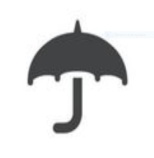 2 publics > P   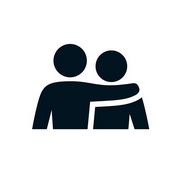 3 ressources de proximité > R  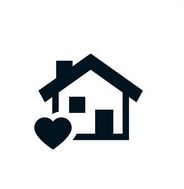 